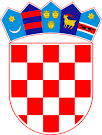 REPUBLIKA HRVATSKAOSNOVNA ŠKOLA VLADIMIR NAZOR TOPUSKOŠkolska 12, Topusko KLASA: 119-01/19-01/02URBROJ: 2176-44-01-19-06Topusko , 19. studenog  2019.Na temelju Odluke Župana Sisačko-moslavačke županije o financiranju kuhara / kuharice u Osnovnoj školi Vladimir Nazor Topusko  Klasa: 119-01/19-01/04, Urbroj: 2176/01-02-19-2 od 27. rujna 2019. godine, ravnateljica  Osnovne škole Vladimir Nazor  Topusko Jana Markulin, dipl.uč.  raspisujeNATJEČAJza dostavu prijava za prijam kuhara / kuharice  u Osnovnoj školi Vladimir Nazor Topusko , na određeno vrijeme do dobivanja suglasnosti Ministarstva znanosti i obrazovanja za raspisivanje natječaja za zapošljavanje kuhara / ice,, a najduže do  kraja školske  godine 2019./2020. u punom radnom vremenu : kuhar / ica - 40 sati tjedno - jedan (1) izvršitelj/icaUvjeti : Pored općih uvjeta za zasnivanje radnog odnosa uvjet za zasnivanje radnog odnosa kuhara / ice su završena srednja škola program kuhar, odnosno KV kuhar i završen tečaj higijenskog minimuma.U prijavi na natječaj navode se osobni podaci podnositelja prijave (osobno ime, adresa stanovanja, broj telefona/mobitela, e-mail adresa).Kandidati/kinje koji ispunjavaju tražene uvjete dužni su uz prijavu dostaviti:kratki životopis presliku domovnicepresliku svjedodžbe ili dokaza o stupnju i vrsti stručne spremepreslika potvrde o završenom tečaju higijenskog minimumauvjerenje nadležnog suda da se protiv podnositelja prijave ne vodi kazneni postupak sukladno članku 106. Zakona o odgoju i obrazovanju (ne starije od  mjesec dana)Isprave se prilažu u neovjerenom presliku, a osoba je prije sklapanja pisanog ugovora dužna dostaviti na uvid originalne dokumente.Kandidat koji se poziva na pravo prednosti pri zapošljavanju prema posebnom zakonu, dužan je u prijavi na natječaj pozvati se na to pravo i priložiti dokaze o ostvarivanju prava prednosti na koje se poziva te ima prednost u odnosu na ostale kandidate samo pod jednakim uvjetima.Kandidati/kinje koji ostvaruju pravo na prednost pri zapošljavanju sukladno članku 102. Zakona o hrvatskim braniteljima iz Domovinskog rata i članovima njihovih obitelji („Narodne novine“ broj 121/17), uz prijavu na javni natječaj dužni su, osim dokaza o ispunjavanju traženih uvjeta priložiti i sve potrebne dokaze dostupne na poveznici Ministarstva hrvatskih branitelja: https://branitelji.gov.hr/zaposljavanje-843/843 ili https://branitelji.gov.hr/UserDocsImages//NG/12%20Prosinac/Zapošljavanje//Popis%20dokaza%20za%20ostvarivanje%20prava%20prednosti%20pri%20zapošljavanju.pdfKandidati/kinje koji se pozivaju na pravo prednosti pri zapošljavanju sukladno članku 9. Zakona o profesionalnoj rehabilitaciji i zapošljavanju osoba s invaliditetom („Narodne novine“ broj 157/13, 152/14 i 39/18) uz prijavu na javni natječaj dužni su, osim dokaza o ispunjavanju formalnih uvjeta iz javnog natječaja, priložiti i rješenje o utvrđenom invaliditetu, odnosno drugu javnu ispravu o invaliditetu, na temelju koje se osoba može upisati u očevidnik zaposlenih osoba s invaliditetom te dokaz iz kojeg je vidljivo na koji način je prestao radni odnos kod posljednjeg poslodavca (rješenje, ugovor, sporazum i sl.).Kandidati/kinje koji se pozivaju na pravo prednosti pri zapošljavanju sukladno članku 48.f Zakona o zaštiti vojnih i civilnih invalida rata („Narodne novine“ broj 33/92, 77/92, 27/93, 58/93, 2/94, 76/94, 108/95, 108/96, 82/01, 103/03 i 148/13) uz prijavu na javni natječaj dužni su, osim dokaza o ispunjavanju formalnih uvjeta iz javnog natječaja, priložiti rješenje ili potvrdu o priznatom statusu iz koje je vidljivo spomenuto pravo te dokaz iz kojeg je vidljivo na koji je način prestao radni odnos kod posljednjeg poslodavca (rješenje, ugovor, sporazum i sl.).Povjerenstvo za procjenu utvrđuje listu kandidata prijavljenih na javni natječaj koji ispunjavaju formalne uvjete iz javnog natječaja, čije su prijave pravodobne i potpune te kandidate s liste upućuje na procjenu odnosno testiranje. Sadržaj i način procjene odnosno testiranja, određen je sukladno PravilnikU o postupku zapošljavanja te procjeni i vrednovanju kandidata za zapošljavanje, dostupog na  http://www.os-vnazor-topusko.skole.hr/Vrijeme i mjesto održavanja procjene odnosno testiranja objavit će se najmanje tri dana prije dana određenog za procjenu odnosno testiranje, na web-stranici http://www.os-vnazor-topusko.skole.hrSadržaj i način testiranja, te pravni i drugi izvori za pripremanje kandidata  za testiranje, objavljuju se na mrežnoj  stranici škole http://www.os-vnazor-topusko.skole.hrAko kandidat ne pristupi testiranju, smatra se da je odustao od prijave na natječaj.Na natječaj se mogu javiti osobe oba spola.Urednom prijavom smatra se prijava koja sadrži sve podatke i priloge navedene u natječaju. Nepotpune i nepravodobne prijave neće se razmatrati.U skladu s uredbom Europske unije 2016/679 Europskog parlamenta i Vijeća od 17. travnja 2016. godine te Zakonom o provedbi Opće uredbe o zaštiti podataka (NN 42/18) prijavom na natječaj osoba daje privolu za prikupljanje i obradu podataka iz natječajne dokumentacije, a sve u svrhu provedbe natječaja za zapošljavanje.Natječaj je otvoren od 19. studenog  2019. do 27. studenog 2019. g.O rezultatima natječaja kandidati će biti obavješteni putem službene web stranice škole:http://www.os-vnazor-topusko.skole.hrPrijave s dokazima o ispunjavanju propisanih  uvjeta iz natječaja  dostaviti osobno ili poslati poštom  na adresu Škole: Osnovna škola Vladimir Nazor Topusko, Školska 12, 44 415 Topusko  (za natječaj).Ravnateljica   Jana Markulin, dipl.uč.